Inspirational Splatter Paint ArtSupplies: White paperPainter’s tapeTempera or acrylic paints PaintbrushesBlack sharpieDirections: Start by placing intersecting strips of painter’s tape across your art paper. Paint over your entire canvas. You can use just one color like we did. Splatter paint over your entire canvas with a variety of colors. (This can obviously get a bit messy. We placed a drop cloth under the table we were using in the classroom. You could also do this step outside.) Carefully peel off the painter’s tape to reveal your completed painting. After the painting has dried completely, use your black Sharpie to write inspirational phrases and words in the blank spaces.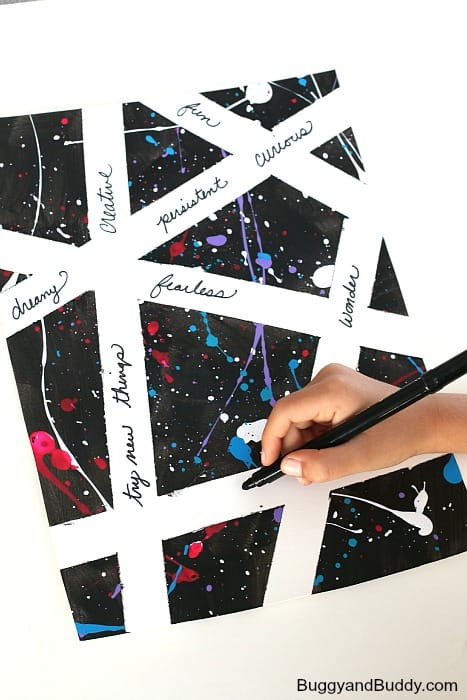 